Sur les thématiquesUn site Weebly est débuté. Vous pourrez y trouver des onglets pour chaque thème avec les documents et liens correspondants. Un onglet sera également disponible avec des activités pédagogiques supplémentaires et des références : mpaeer.weebly.comDatesActivitéMatériel et/ou ressourcesFormule pédagogiqueThème : Les champignonsThème : Les champignonsThème : Les champignonsThème : Les champignons13 au 15 octobreRépondre aux questions préalables :De quoi se nourrit un champignon? À quel groupe alimentaire fait-il partie? Connais-tu des sortes de champignons? À quoi servent-ils?Connais-tu ses parties?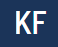        Forum d’écriture  19 octobre9h00Rencontre en mycologieMycologue Jean BérubéPrésident du cercle des mycologue du Québec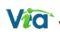 19 octobre au 3 novembreFaire un petit texte descriptif d’un champignon (en utilisant un vocabulaire riche et varié.)Document : description d’un champignonÉcriture individuelle Office, Book Maker…4-5 novembrePartage de nos écritures, nos découvertes, nos réalisations et nos réflexionsÉchanges interactifs sur VIADatesActivitéMatériel et/ou ressourcesFormule pédagogiqueThème : Nos milieux / Activités spéciales sur la natureThème : Nos milieux / Activités spéciales sur la natureThème : Nos milieux / Activités spéciales sur la natureThème : Nos milieux / Activités spéciales sur la natureDe septembre à juinDevenir une École Forêt et Bois : en réalisant au moins trois activités reliées à la forêtDevenir une École Forêt et Bois : en réalisant au moins trois activités reliées à la forêtDevenir une École Forêt et Bois : en réalisant au moins trois activités reliées à la forêtSi vous venez du Saguenay-Lac St-Jean remplir le formulaire sur Association forestière : obtenir une plaqueFormulaire : https://www.afsaglac.com/Animation, activité artistique, écologique, etc.Si autre région : vous recevez un certificat École Forêt et Bois ÉER, Inscription écrire à : julie.turcotte@csrsaguenay.qc.caAnimation, activité artistique, écologique, etc.Réaliser une activité d’arts avec du matériel provenant de la nature.  Matériel ramassé dans la nature. Document Art manière Chistian VoltzActivité individuelle et collaborative de co création 22 Octobre10h30Présentation et explications de l’activité d’arts à la manière de Christian VoltsJulie TurcotteNovembre Vernissage : partage de nos créationsRéaliser du Land ARTSession d’informations pour les enseignants avec la coordonnatrice du projet Art pour Mission plein airJessica MétivierPrésentation sur VIAPhotographie de vos réalisations de Land Art PartageOctobre à maiPhotographies d’éléments naturels, de paysagesJessica MétivierQuestions préalables à répondre : Selon vous, qu’est-ce qu’une bonne photo? Comment y parvenir? Questions pour notre invitéKF: intercs /Mission plein air! / Photographies/Bonnes photos ou /comment y parvenir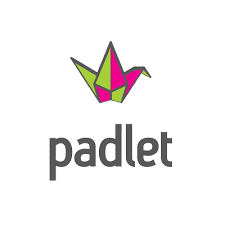 Octobre à maiÉcoute d’un enregistrement d’un expert en photographie de paysagesLaurent SilvaniCoordination : Jessica MétivierNovembre à mai Prendre des photos et écrire une courte description ou un poème sur l’image.Ipad ou autre appareilDocumentTravail individuel ou en sous-groupeMai -JuinVernissage de nos meilleures photos et échangesFlick R (galerie de photos par le prof) ou autres plateformeDatesActivitéMatériel et/ou ressourcesFormule pédagogiqueThème : Les sommetsThème : Les sommetsThème : Les sommetsThème : Les sommetsDébut novembreMise en situation et répondre aux questions préalables sur les montagnes québécoises, dans le monde et sur l’organisation d’une expédition.Document : activité préparatoire sur les sommets: Forum d’écritureVidéo d’Emmanuel Daigle 12 novembre13h30Petite conférence sur l’organisation d’une telle expéditionJulie Turcotte 19 novembre10h30Conférence sur différentes montagnes en altitude et sur la persévéranceJulie Turcotte 25 novembre9h00Conférence par un guide de trek en haute altitudeAspects de la thermorégulation et de la santéEmmanuel Daigle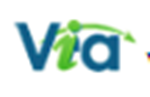 Novembre-décembreSituation problème à résoudre en mathématique Document : Une expédition au KilimandjaroDans vos classes 3 décembre9h00Activité d’amorce sur les légendes : légendes racontées aux élèves et indications sur les étapes de réalisation du projet d’écriture. (Légende portant sur des lieux de notre région, afin de tenter d’expliquer son nom. Exemples : la Vallée des Fantômes, la Tête de Chien, etc.)Conteur de légendes: Quente Sanchezet Julie Turcotte3 au 16 décembreÉcriture de la légende, partage et bonificationsDocument : les légendes québécoises canevas3 au 16 décembreActivité en robotique : arrêts, aller-retour pour le transport des bagages et l’acclimatationDifférents robots- Document : carte des camps17-18 décembrePrésentation de légendes et des projets en robotiqueDatesActivitéMatériel et/ou ressourcesFormule pédagogiqueThème : La survieThème : La survieThème : La survieThème : La survieJanvierDeux activités préparatoires :1 -Mise en situation de survie sur le livre d’André-François Bourbeau « le Surviethon ». Répondre aux questions.2- Écouter deux épisodes d’expéditions extrêmes réalisées avec M Bourbeau, Marieloup Wolfe et Étienne Boulay.  (Activité facultative vidéos pour un public général, mais langage moins approprié, aviser les élèves) 1-Document : activité préparatoire survie M Bourbeau + Réponses sur KF2-Avoir les deux liens des vidéos YouTube sur les expéditions extrêmes/ questions de réaction sur KFKF: intercs /Mission plein air! / La survie /Le surviethon ou / expédition extrêmeJanvierRencontre d’une sommité en survieAndré-François BourbeauFévrierRéflexion et réaction suite à la rencontre de notre invité / possibilité de lui poser des questionsKF: intercs /Mission plein air! / La survie / Questions pour M. BoubeauFévrierCapsules de survie avec l’armée : Escadre de sauvetage de la Base de BagotvilleÀ voirDatesActivitéMatériel et/ou ressourcesFormule pédagogiqueThème : Nos milieuxThème : Nos milieuxThème : Nos milieuxThème : Nos milieuxMarsPrésentation du marais école Des Jolis-PrésJulie Turcotte et Fabienne LeblondMars-AvrilMathématique : Situation problème (résoudre) et petites situations d’application (raisonne) sur le thème du maraisDocuments réalisés par les élèves de Mme FabienneTravail individuel ou en sous-groupeMai-JuinPrésentation de nos milieuxDifférents outilsDatesActivitéMatériel et/ou ressourcesFormule pédagogiqueThème : Les insectesThème : Les insectesThème : Les insectesThème : Les insectesAvril-maiQuestions préalables sur les insectesAvril-maiPrésentation d’un entomologisteRobert LoiselleAvril-maiDiscussion sur l’impact des insectes sur notre environnementMarie-Claude NicoleAvril-maiAchats de cocon de papillonsClasses intéressées?Avril-maiDébat éthique: libérer ou non le papillon?